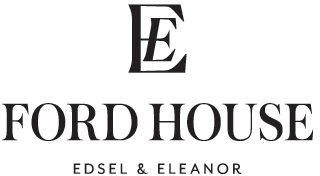 February 27, 2023To: Macomb County Heritage Alliance MembersFord House is pleased to host the 2023 Macomb County Heritage Alliance Annual Meeting on Saturday, April 29, 2023. The meeting will be held in the Visitor Center of Ford House, at 1100 Lake Shore Rd., Grosse Pointe Shores, MI 48236. Once you park in the main lot, the Visitor Center is the building on the right side of the plaza. The door is marked with Visitor Center and the meeting will be in the Lake Shore room, on the second floor. The meeting will start at 9:00 a.m. and conclude by 1 p.m. Check-in will begin at 8:45 a.m.The program for this year’s meeting will be Historic Preservation: Best Practices for Sourcing Solutions. The speaker will be Rebecca Torsell, Director of Historic Preservation at Ford House. The preservation trades/craftsmanship needed to care for our buildings today is in short supply, and if you aren’t an expert, hiring contractors can be intimidating and lead to costly mistakes. Best practices for sourcing preservation solutions, regardless of your knowledge level, will be reviewed and will offer helpful tips to assist you in finding the proper care for the home you love.Tables will be available for sharing handouts and information about your organization and events and for the silent auction items.The lunch option, available for purchase, will be a buffet that includes the following: (3) sandwich options (Grilled Caprese, Turkey Sandwich, Chicken Salad), Caesar salad, and fresh baked cookies. Water, iced tea, and coffee provided. You do not need to specify your sandwich option but please inform us of any dietary restrictions.Following lunch and the closing remarks, you will have the chance to visit the Main Residence at Ford House to take a self-guided tour and to walk the grounds.Attached are the draft agenda and the registration form. Please complete the registration form and return it by April 10 to:Ford House, c/o Emily Sullivan 1100 Lake Shore Rd.Grosse Pointe Shores, MI 48236 Make checks payable to MCHA.If you have any questions, please feel free to contact anyone on the MCHA board or Ford House.Sincerely, Emily SullivanEducation Programs Manager esullivan@fordhouse.org	313-692-4102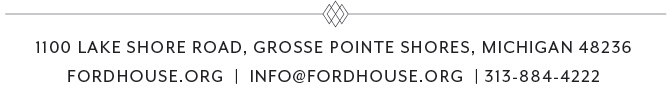 